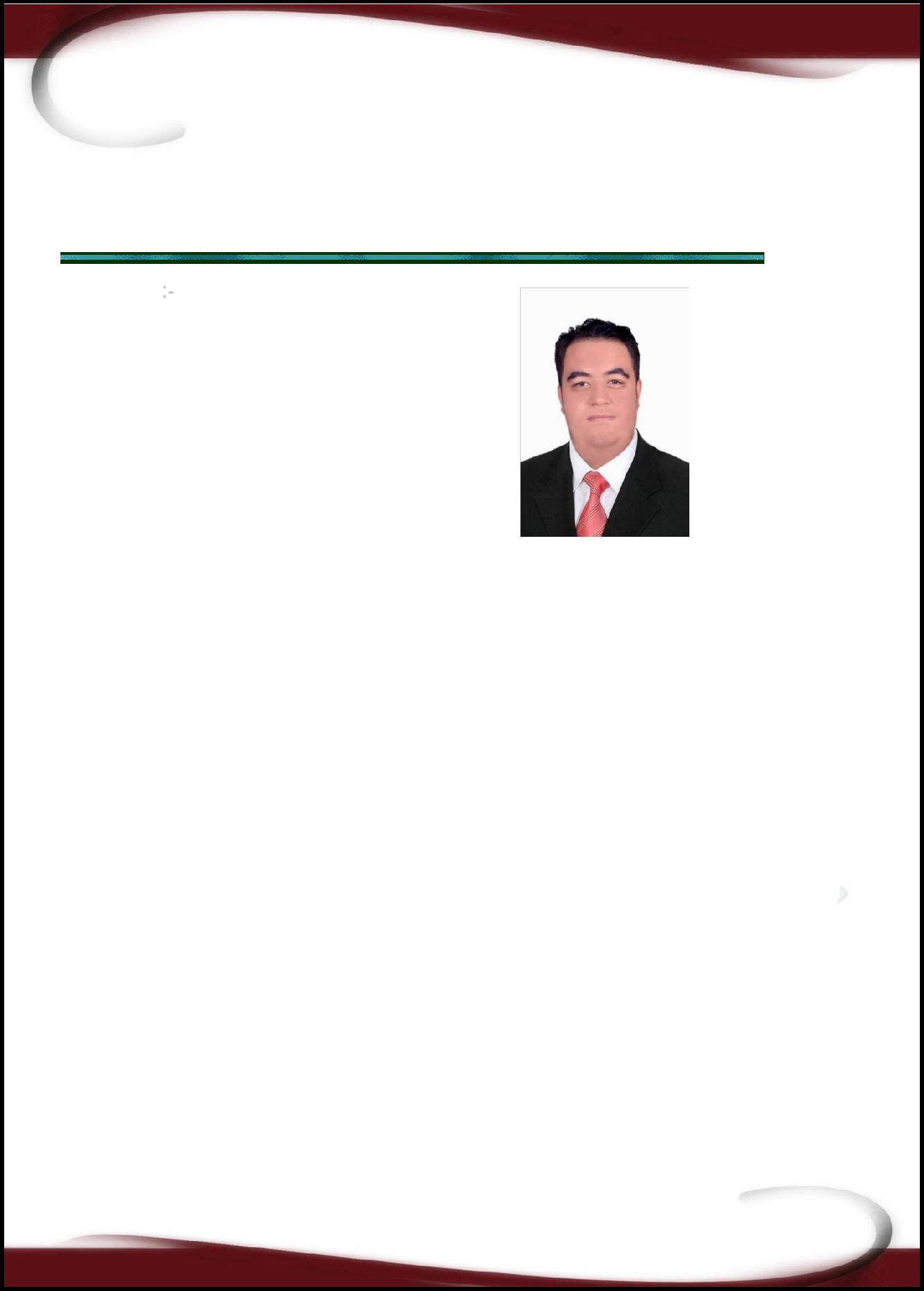 RazikE -Mail:	razik.374321@2freemail.com 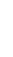 PERSONAL DATA:Nationality: EgyptianDate of birth: 07/05/1991Marital status: MarriedAdress: UAE.AJMANEducation:Bachelor of Civil EngineeringGraduate from H.I.O.E El Shrouck AcademyGraduation Year: 2012.Degree of Bachelor Graduation: GoodGraduation Project : Projects ManagementGrade : V.Good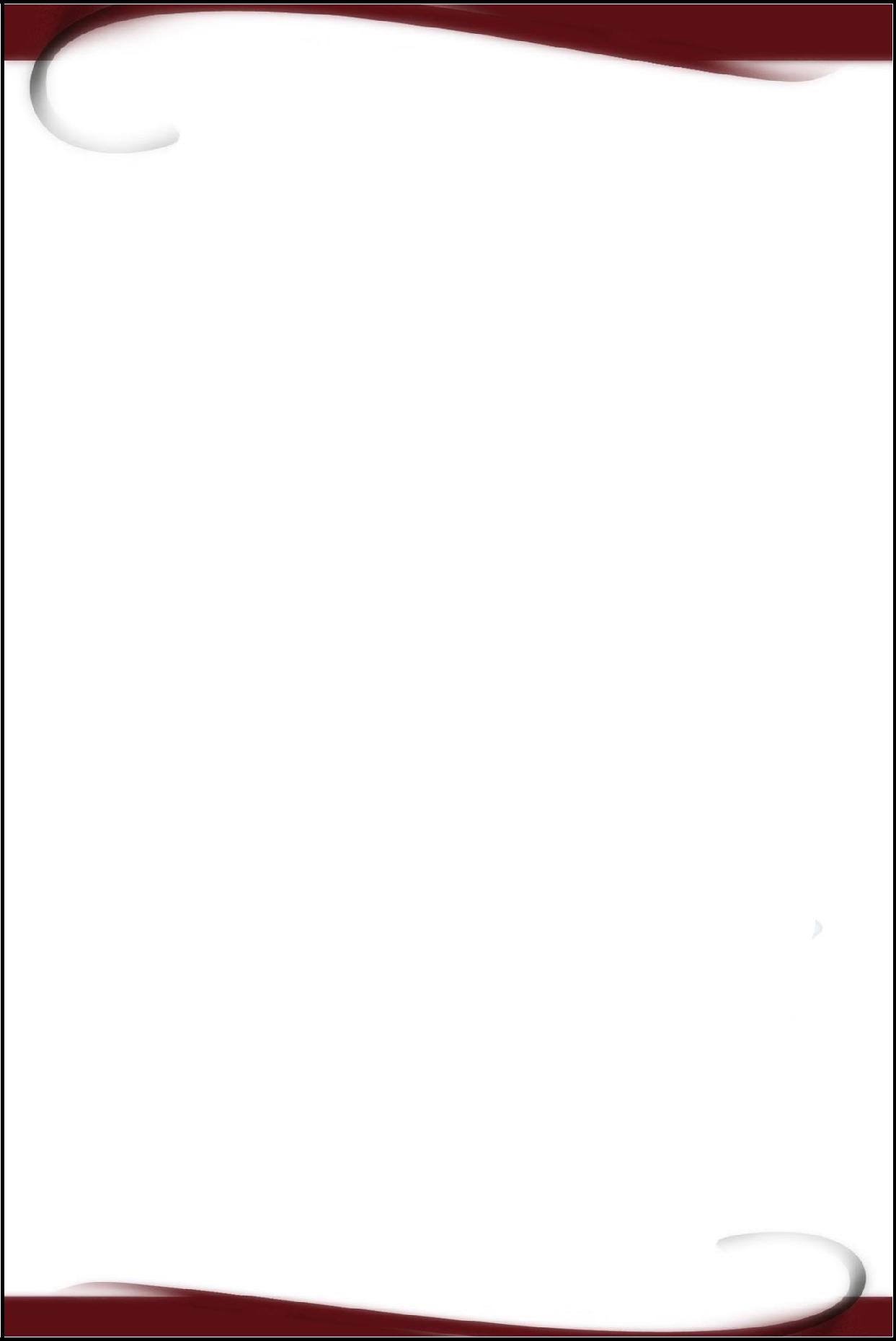 Experience:.A technical office engineer at EL TABARAK company for contracting and engineering sJob description: make time scheduling , prepare subcontractors extracts, owner's extract,Project title : The establishment of 44 residential buildings with 1056 apartments with Cost 143 milion L.E from 5/2014 -9/2017.Site engineer at EMAK for engineering from 8/2012 – 5/2014Project description: The establishment of 2 hotel buildings , 3 swimming pools ,restaurant, party center with Cost 186 milion L.ECOURSES:AUTODESK STRUCAL REVITPRIMA VERAAUTO CADMICROSOFT OFFICELanguage Skills:V .good writing, reading , speaking ENGLISHPROFILES :Ability to build constructive social relations.Ability to be an effective member of a team work .Thank you for saving time in reading my CV.Eng: Razik